Das Rechenzentrum der Universität Mannheim sucht ab 1. November 2019 eine:Leitung (w/m/d) des Servicebereichs 
IT-BasisinfrastrukturAufgabengebietDigitalisierung ist ein Kernbestandteil der Strategie der Universität. Das Rechenzentrum ist in der Universität Mannheim der Partner, der Digitalisierung gesamtheitlich betreibt – von Beratung und Prozessdesign über die Realisierung neuer IT-gestützter Lösungen bis hin zu deren Weiterentwicklung und Support.Um diese Strategie optimal zu unterstützen, passen wir die Organisation unseres Rechenzentrums an und schaffen fachlich neu fokussierte Servicebereiche. Der Servicebereich IT-Basisinfrastruktur (Core Infrastructure) betreibt die essenzielle IT-Infrastruktur und die grundlegenden IT-Dienste der Universität. Er umfasst mehrere Teams und die Themenfelder Datennetz, Medientechnik, Infrastruktur-Services und Identity & Access Management.Ihre AufgabenOrganisation und Steuerung des Servicebereichs, insbesondere Organisationsentwicklung und Aufbau dieses Servicebereichs aus einer bestehenden TeamstrukturFührung der Teams und Mitarbeiter/innen im ServicebereichStrategische Ausrichtung des Servicebereichs als modernen, nutzerorientierten PartnerEigenverantwortliche Umsetzung von Maßnahmen aus der IT-Strategie, Planung der Roadmaps und Weiterentwicklung der IT-Services im ServicebereichAkquise und Umsetzung von landesweiten KooperationsprojektenKonzeption, Umsetzung und Weiterentwicklung der Prozesse innerhalb des Servicebereichs und der Prozesse gegenüber Nutzerinnen und NutzernKommunikation mit Nutzerinnen bzw. Nutzern der IT-Services des Servicebereichs, Anforderungsmanagement, Management der Stakeholder-Beziehungen und Vertreten der BereichsinteressenMittel- und langfristige Personal- und Kompetenzentwicklung im ServicebereichPlanung und Organisation der Ausbildungsmaßnahmen (DHBW, IHK)Budget- und Ressourcenplanung sowie Budgetcontrolling für den ServicebereichSicherstellung und Weiterentwicklung des IT-Service-Managements im ServicebereichUmsetzung von professionellem Projektmanagement im Servicebereich und Rolle als ProjektauftraggeberFachliche Führung, Beratung und Coaching der Teams und Mitarbeiter/innen im ServicebereichUnsere AnforderungenLangjährige Erfahrungen im IT-Management, als Abteilungs- oder Bereichsleiter, idealerweise in einer Universität oder HochschulePersonalführung von etwa 15 Personen, idealerweise fundiert durch nachweisbare einschlägige FortbildungenAusgezeichnete Social Skills und Kommunikations- und ModerationsfähigkeitenKenntnisse im Prozessmanagement für die Digitalisierung bestehender ProzesseAusgeprägte Kenntnisse im IT-Service-Management, idealerweise auf Basis von ITILKenntnisse und Erfahrungen im Projektmanagement, idealerweise auch im Projekt-Portfolio-ManagementKompetenzen in den Bereichen Informationssicherheit und DatenschutzSehr guter, breit gefächerter IT-Hintergrund besonders im Bereich Server- und Storage-Virtualisierung, Netzwerk, Medientechnik und unterschiedliche BetriebssystemeAbgeschlossenes Masterstudium mit Schwerpunkt Informatik/IT oder gleichwertigVerhandlungssicheres Deutsch in Wort und Schrift und gute EnglischkenntnissePersönlichkeit, die sich als Integrator versteht und gerne bereichsübergreifend arbeitet – sowohl in Projekten als auch in ServicesRasche Auffassungsgabe, gesamtheitliche Sichtweise und langfristige, strukturierte PlanungGroße Umsetzungsstärke, Überzeugungskraft, Konsens- und LösungsorientierungSehr selbständiges, kreatives und zielorientiertes Denken und HandelnVon VorteilNachgewiesene Berufserfahrung im Projektmanagement auf Basis eines etablierten Standards (beispielsweise IPMA, PMI, Prince2)Erfolgreiche Umsetzung von Konsolidierungs- und Migrationsprojekten (beispielsweise von Open-Source-Lösungen auf kommerzielle Lösungen)Erfahrung in der Migration auf und im Betrieb von Cloud-LösungenErfahrung mit Hochleistungsrechnen und datenintensivem Rechnen (HPC/DIC)Erfahrung mit IHK-Ausbildungsmodellen und der dualen Ausbildung (DHBW)Unser AngebotSie gestalten die IT-Landschaft und die digitalen Angebote der Universität Mannheim maßgeblich mitHohes Maß an Eigenverantwortung bei den Vorteilen des öffentlichen DienstesAbwechslungsreiche Tätigkeit in einem spannenden Umfeld und Möglichkeiten zur persönlichen WeiterentwicklungModerne IT-Umgebung mit hohem Anspruch an Innovation und QualitätZusammenarbeit mit Stakeholdern der Universität und in landesweiten KooperationenDie Universität Mannheim ist eine in Forschung und Lehre hervorragend ausgewiesene wissenschaftliche Hochschule mit derzeit ca. 2.630 Beschäftigten und rund 12.000 Studierenden. Insbesondere der in Mannheim traditionell stark vertretene Bereich der Wirtschafts- und Sozialwissenschaften gehört national und international zur Spitzengruppe. Ein besonderes Kennzeichen der Universität Mannheim ist der hohe Grad der Vernetzung der fünf Fakultäten untereinander.Das entwicklungsstarke Rechenzentrum der Universität Mannheim versorgt Forschung, Lehre und Verwaltung mit einer robusten und leistungsstarken IT-Infrastruktur und effizienten IT-Werkzeugen.Im Jahr 2021 soll das Rechenzentrum zu den modernsten und kundenorientiertesten der deutschen Hochschullandschaft zählen.Das Rechenzentrum der Universität Mannheim sucht ab 1. November 2019 eine:Leitung (w/m/d) des Servicebereichs 
IT-BasisinfrastrukturAufgabengebietDigitalisierung ist ein Kernbestandteil der Strategie der Universität. Das Rechenzentrum ist in der Universität Mannheim der Partner, der Digitalisierung gesamtheitlich betreibt – von Beratung und Prozessdesign über die Realisierung neuer IT-gestützter Lösungen bis hin zu deren Weiterentwicklung und Support.Um diese Strategie optimal zu unterstützen, passen wir die Organisation unseres Rechenzentrums an und schaffen fachlich neu fokussierte Servicebereiche. Der Servicebereich IT-Basisinfrastruktur (Core Infrastructure) betreibt die essenzielle IT-Infrastruktur und die grundlegenden IT-Dienste der Universität. Er umfasst mehrere Teams und die Themenfelder Datennetz, Medientechnik, Infrastruktur-Services und Identity & Access Management.Ihre AufgabenOrganisation und Steuerung des Servicebereichs, insbesondere Organisationsentwicklung und Aufbau dieses Servicebereichs aus einer bestehenden TeamstrukturFührung der Teams und Mitarbeiter/innen im ServicebereichStrategische Ausrichtung des Servicebereichs als modernen, nutzerorientierten PartnerEigenverantwortliche Umsetzung von Maßnahmen aus der IT-Strategie, Planung der Roadmaps und Weiterentwicklung der IT-Services im ServicebereichAkquise und Umsetzung von landesweiten KooperationsprojektenKonzeption, Umsetzung und Weiterentwicklung der Prozesse innerhalb des Servicebereichs und der Prozesse gegenüber Nutzerinnen und NutzernKommunikation mit Nutzerinnen bzw. Nutzern der IT-Services des Servicebereichs, Anforderungsmanagement, Management der Stakeholder-Beziehungen und Vertreten der BereichsinteressenMittel- und langfristige Personal- und Kompetenzentwicklung im ServicebereichPlanung und Organisation der Ausbildungsmaßnahmen (DHBW, IHK)Budget- und Ressourcenplanung sowie Budgetcontrolling für den ServicebereichSicherstellung und Weiterentwicklung des IT-Service-Managements im ServicebereichUmsetzung von professionellem Projektmanagement im Servicebereich und Rolle als ProjektauftraggeberFachliche Führung, Beratung und Coaching der Teams und Mitarbeiter/innen im ServicebereichUnsere AnforderungenLangjährige Erfahrungen im IT-Management, als Abteilungs- oder Bereichsleiter, idealerweise in einer Universität oder HochschulePersonalführung von etwa 15 Personen, idealerweise fundiert durch nachweisbare einschlägige FortbildungenAusgezeichnete Social Skills und Kommunikations- und ModerationsfähigkeitenKenntnisse im Prozessmanagement für die Digitalisierung bestehender ProzesseAusgeprägte Kenntnisse im IT-Service-Management, idealerweise auf Basis von ITILKenntnisse und Erfahrungen im Projektmanagement, idealerweise auch im Projekt-Portfolio-ManagementKompetenzen in den Bereichen Informationssicherheit und DatenschutzSehr guter, breit gefächerter IT-Hintergrund besonders im Bereich Server- und Storage-Virtualisierung, Netzwerk, Medientechnik und unterschiedliche BetriebssystemeAbgeschlossenes Masterstudium mit Schwerpunkt Informatik/IT oder gleichwertigVerhandlungssicheres Deutsch in Wort und Schrift und gute EnglischkenntnissePersönlichkeit, die sich als Integrator versteht und gerne bereichsübergreifend arbeitet – sowohl in Projekten als auch in ServicesRasche Auffassungsgabe, gesamtheitliche Sichtweise und langfristige, strukturierte PlanungGroße Umsetzungsstärke, Überzeugungskraft, Konsens- und LösungsorientierungSehr selbständiges, kreatives und zielorientiertes Denken und HandelnVon VorteilNachgewiesene Berufserfahrung im Projektmanagement auf Basis eines etablierten Standards (beispielsweise IPMA, PMI, Prince2)Erfolgreiche Umsetzung von Konsolidierungs- und Migrationsprojekten (beispielsweise von Open-Source-Lösungen auf kommerzielle Lösungen)Erfahrung in der Migration auf und im Betrieb von Cloud-LösungenErfahrung mit Hochleistungsrechnen und datenintensivem Rechnen (HPC/DIC)Erfahrung mit IHK-Ausbildungsmodellen und der dualen Ausbildung (DHBW)Unser AngebotSie gestalten die IT-Landschaft und die digitalen Angebote der Universität Mannheim maßgeblich mitHohes Maß an Eigenverantwortung bei den Vorteilen des öffentlichen DienstesAbwechslungsreiche Tätigkeit in einem spannenden Umfeld und Möglichkeiten zur persönlichen WeiterentwicklungModerne IT-Umgebung mit hohem Anspruch an Innovation und QualitätZusammenarbeit mit Stakeholdern der Universität und in landesweiten Kooperationen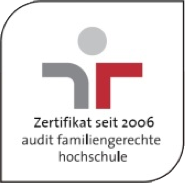 Das Rechenzentrum der Universität Mannheim sucht ab 1. November 2019 eine:Leitung (w/m/d) des Servicebereichs 
IT-BasisinfrastrukturAufgabengebietDigitalisierung ist ein Kernbestandteil der Strategie der Universität. Das Rechenzentrum ist in der Universität Mannheim der Partner, der Digitalisierung gesamtheitlich betreibt – von Beratung und Prozessdesign über die Realisierung neuer IT-gestützter Lösungen bis hin zu deren Weiterentwicklung und Support.Um diese Strategie optimal zu unterstützen, passen wir die Organisation unseres Rechenzentrums an und schaffen fachlich neu fokussierte Servicebereiche. Der Servicebereich IT-Basisinfrastruktur (Core Infrastructure) betreibt die essenzielle IT-Infrastruktur und die grundlegenden IT-Dienste der Universität. Er umfasst mehrere Teams und die Themenfelder Datennetz, Medientechnik, Infrastruktur-Services und Identity & Access Management.Ihre AufgabenOrganisation und Steuerung des Servicebereichs, insbesondere Organisationsentwicklung und Aufbau dieses Servicebereichs aus einer bestehenden TeamstrukturFührung der Teams und Mitarbeiter/innen im ServicebereichStrategische Ausrichtung des Servicebereichs als modernen, nutzerorientierten PartnerEigenverantwortliche Umsetzung von Maßnahmen aus der IT-Strategie, Planung der Roadmaps und Weiterentwicklung der IT-Services im ServicebereichAkquise und Umsetzung von landesweiten KooperationsprojektenKonzeption, Umsetzung und Weiterentwicklung der Prozesse innerhalb des Servicebereichs und der Prozesse gegenüber Nutzerinnen und NutzernKommunikation mit Nutzerinnen bzw. Nutzern der IT-Services des Servicebereichs, Anforderungsmanagement, Management der Stakeholder-Beziehungen und Vertreten der BereichsinteressenMittel- und langfristige Personal- und Kompetenzentwicklung im ServicebereichPlanung und Organisation der Ausbildungsmaßnahmen (DHBW, IHK)Budget- und Ressourcenplanung sowie Budgetcontrolling für den ServicebereichSicherstellung und Weiterentwicklung des IT-Service-Managements im ServicebereichUmsetzung von professionellem Projektmanagement im Servicebereich und Rolle als ProjektauftraggeberFachliche Führung, Beratung und Coaching der Teams und Mitarbeiter/innen im ServicebereichUnsere AnforderungenLangjährige Erfahrungen im IT-Management, als Abteilungs- oder Bereichsleiter, idealerweise in einer Universität oder HochschulePersonalführung von etwa 15 Personen, idealerweise fundiert durch nachweisbare einschlägige FortbildungenAusgezeichnete Social Skills und Kommunikations- und ModerationsfähigkeitenKenntnisse im Prozessmanagement für die Digitalisierung bestehender ProzesseAusgeprägte Kenntnisse im IT-Service-Management, idealerweise auf Basis von ITILKenntnisse und Erfahrungen im Projektmanagement, idealerweise auch im Projekt-Portfolio-ManagementKompetenzen in den Bereichen Informationssicherheit und DatenschutzSehr guter, breit gefächerter IT-Hintergrund besonders im Bereich Server- und Storage-Virtualisierung, Netzwerk, Medientechnik und unterschiedliche BetriebssystemeAbgeschlossenes Masterstudium mit Schwerpunkt Informatik/IT oder gleichwertigVerhandlungssicheres Deutsch in Wort und Schrift und gute EnglischkenntnissePersönlichkeit, die sich als Integrator versteht und gerne bereichsübergreifend arbeitet – sowohl in Projekten als auch in ServicesRasche Auffassungsgabe, gesamtheitliche Sichtweise und langfristige, strukturierte PlanungGroße Umsetzungsstärke, Überzeugungskraft, Konsens- und LösungsorientierungSehr selbständiges, kreatives und zielorientiertes Denken und HandelnVon VorteilNachgewiesene Berufserfahrung im Projektmanagement auf Basis eines etablierten Standards (beispielsweise IPMA, PMI, Prince2)Erfolgreiche Umsetzung von Konsolidierungs- und Migrationsprojekten (beispielsweise von Open-Source-Lösungen auf kommerzielle Lösungen)Erfahrung in der Migration auf und im Betrieb von Cloud-LösungenErfahrung mit Hochleistungsrechnen und datenintensivem Rechnen (HPC/DIC)Erfahrung mit IHK-Ausbildungsmodellen und der dualen Ausbildung (DHBW)Unser AngebotSie gestalten die IT-Landschaft und die digitalen Angebote der Universität Mannheim maßgeblich mitHohes Maß an Eigenverantwortung bei den Vorteilen des öffentlichen DienstesAbwechslungsreiche Tätigkeit in einem spannenden Umfeld und Möglichkeiten zur persönlichen WeiterentwicklungModerne IT-Umgebung mit hohem Anspruch an Innovation und QualitätZusammenarbeit mit Stakeholdern der Universität und in landesweiten KooperationenEckdatenStart: ab 1.11.2019Eingruppierung: bis E15 TV-L BWAusmaß: derzeit 39,5 Stunden/Woche, teilbarArbeitsort: Mannheim, InnenstadtBewerbung bis 24.6.2019 unter 
apply01@rz.uni-mannheim.deDas Rechenzentrum der Universität Mannheim sucht ab 1. November 2019 eine:Leitung (w/m/d) des Servicebereichs 
IT-BasisinfrastrukturAufgabengebietDigitalisierung ist ein Kernbestandteil der Strategie der Universität. Das Rechenzentrum ist in der Universität Mannheim der Partner, der Digitalisierung gesamtheitlich betreibt – von Beratung und Prozessdesign über die Realisierung neuer IT-gestützter Lösungen bis hin zu deren Weiterentwicklung und Support.Um diese Strategie optimal zu unterstützen, passen wir die Organisation unseres Rechenzentrums an und schaffen fachlich neu fokussierte Servicebereiche. Der Servicebereich IT-Basisinfrastruktur (Core Infrastructure) betreibt die essenzielle IT-Infrastruktur und die grundlegenden IT-Dienste der Universität. Er umfasst mehrere Teams und die Themenfelder Datennetz, Medientechnik, Infrastruktur-Services und Identity & Access Management.Ihre AufgabenOrganisation und Steuerung des Servicebereichs, insbesondere Organisationsentwicklung und Aufbau dieses Servicebereichs aus einer bestehenden TeamstrukturFührung der Teams und Mitarbeiter/innen im ServicebereichStrategische Ausrichtung des Servicebereichs als modernen, nutzerorientierten PartnerEigenverantwortliche Umsetzung von Maßnahmen aus der IT-Strategie, Planung der Roadmaps und Weiterentwicklung der IT-Services im ServicebereichAkquise und Umsetzung von landesweiten KooperationsprojektenKonzeption, Umsetzung und Weiterentwicklung der Prozesse innerhalb des Servicebereichs und der Prozesse gegenüber Nutzerinnen und NutzernKommunikation mit Nutzerinnen bzw. Nutzern der IT-Services des Servicebereichs, Anforderungsmanagement, Management der Stakeholder-Beziehungen und Vertreten der BereichsinteressenMittel- und langfristige Personal- und Kompetenzentwicklung im ServicebereichPlanung und Organisation der Ausbildungsmaßnahmen (DHBW, IHK)Budget- und Ressourcenplanung sowie Budgetcontrolling für den ServicebereichSicherstellung und Weiterentwicklung des IT-Service-Managements im ServicebereichUmsetzung von professionellem Projektmanagement im Servicebereich und Rolle als ProjektauftraggeberFachliche Führung, Beratung und Coaching der Teams und Mitarbeiter/innen im ServicebereichUnsere AnforderungenLangjährige Erfahrungen im IT-Management, als Abteilungs- oder Bereichsleiter, idealerweise in einer Universität oder HochschulePersonalführung von etwa 15 Personen, idealerweise fundiert durch nachweisbare einschlägige FortbildungenAusgezeichnete Social Skills und Kommunikations- und ModerationsfähigkeitenKenntnisse im Prozessmanagement für die Digitalisierung bestehender ProzesseAusgeprägte Kenntnisse im IT-Service-Management, idealerweise auf Basis von ITILKenntnisse und Erfahrungen im Projektmanagement, idealerweise auch im Projekt-Portfolio-ManagementKompetenzen in den Bereichen Informationssicherheit und DatenschutzSehr guter, breit gefächerter IT-Hintergrund besonders im Bereich Server- und Storage-Virtualisierung, Netzwerk, Medientechnik und unterschiedliche BetriebssystemeAbgeschlossenes Masterstudium mit Schwerpunkt Informatik/IT oder gleichwertigVerhandlungssicheres Deutsch in Wort und Schrift und gute EnglischkenntnissePersönlichkeit, die sich als Integrator versteht und gerne bereichsübergreifend arbeitet – sowohl in Projekten als auch in ServicesRasche Auffassungsgabe, gesamtheitliche Sichtweise und langfristige, strukturierte PlanungGroße Umsetzungsstärke, Überzeugungskraft, Konsens- und LösungsorientierungSehr selbständiges, kreatives und zielorientiertes Denken und HandelnVon VorteilNachgewiesene Berufserfahrung im Projektmanagement auf Basis eines etablierten Standards (beispielsweise IPMA, PMI, Prince2)Erfolgreiche Umsetzung von Konsolidierungs- und Migrationsprojekten (beispielsweise von Open-Source-Lösungen auf kommerzielle Lösungen)Erfahrung in der Migration auf und im Betrieb von Cloud-LösungenErfahrung mit Hochleistungsrechnen und datenintensivem Rechnen (HPC/DIC)Erfahrung mit IHK-Ausbildungsmodellen und der dualen Ausbildung (DHBW)Unser AngebotSie gestalten die IT-Landschaft und die digitalen Angebote der Universität Mannheim maßgeblich mitHohes Maß an Eigenverantwortung bei den Vorteilen des öffentlichen DienstesAbwechslungsreiche Tätigkeit in einem spannenden Umfeld und Möglichkeiten zur persönlichen WeiterentwicklungModerne IT-Umgebung mit hohem Anspruch an Innovation und QualitätZusammenarbeit mit Stakeholdern der Universität und in landesweiten KooperationenIhr/e Ansprechpartner/inKerstin Bein
Komm. Leitung des Rechenzentrums
kerstin.bein@uni-mannheim.deAlexander Pfister
Komm. Leitung des Rechenzentrums
pfister@verwaltung.uni-mannheim.deDas Rechenzentrum der Universität Mannheim sucht ab 1. November 2019 eine:Leitung (w/m/d) des Servicebereichs 
IT-BasisinfrastrukturAufgabengebietDigitalisierung ist ein Kernbestandteil der Strategie der Universität. Das Rechenzentrum ist in der Universität Mannheim der Partner, der Digitalisierung gesamtheitlich betreibt – von Beratung und Prozessdesign über die Realisierung neuer IT-gestützter Lösungen bis hin zu deren Weiterentwicklung und Support.Um diese Strategie optimal zu unterstützen, passen wir die Organisation unseres Rechenzentrums an und schaffen fachlich neu fokussierte Servicebereiche. Der Servicebereich IT-Basisinfrastruktur (Core Infrastructure) betreibt die essenzielle IT-Infrastruktur und die grundlegenden IT-Dienste der Universität. Er umfasst mehrere Teams und die Themenfelder Datennetz, Medientechnik, Infrastruktur-Services und Identity & Access Management.Ihre AufgabenOrganisation und Steuerung des Servicebereichs, insbesondere Organisationsentwicklung und Aufbau dieses Servicebereichs aus einer bestehenden TeamstrukturFührung der Teams und Mitarbeiter/innen im ServicebereichStrategische Ausrichtung des Servicebereichs als modernen, nutzerorientierten PartnerEigenverantwortliche Umsetzung von Maßnahmen aus der IT-Strategie, Planung der Roadmaps und Weiterentwicklung der IT-Services im ServicebereichAkquise und Umsetzung von landesweiten KooperationsprojektenKonzeption, Umsetzung und Weiterentwicklung der Prozesse innerhalb des Servicebereichs und der Prozesse gegenüber Nutzerinnen und NutzernKommunikation mit Nutzerinnen bzw. Nutzern der IT-Services des Servicebereichs, Anforderungsmanagement, Management der Stakeholder-Beziehungen und Vertreten der BereichsinteressenMittel- und langfristige Personal- und Kompetenzentwicklung im ServicebereichPlanung und Organisation der Ausbildungsmaßnahmen (DHBW, IHK)Budget- und Ressourcenplanung sowie Budgetcontrolling für den ServicebereichSicherstellung und Weiterentwicklung des IT-Service-Managements im ServicebereichUmsetzung von professionellem Projektmanagement im Servicebereich und Rolle als ProjektauftraggeberFachliche Führung, Beratung und Coaching der Teams und Mitarbeiter/innen im ServicebereichUnsere AnforderungenLangjährige Erfahrungen im IT-Management, als Abteilungs- oder Bereichsleiter, idealerweise in einer Universität oder HochschulePersonalführung von etwa 15 Personen, idealerweise fundiert durch nachweisbare einschlägige FortbildungenAusgezeichnete Social Skills und Kommunikations- und ModerationsfähigkeitenKenntnisse im Prozessmanagement für die Digitalisierung bestehender ProzesseAusgeprägte Kenntnisse im IT-Service-Management, idealerweise auf Basis von ITILKenntnisse und Erfahrungen im Projektmanagement, idealerweise auch im Projekt-Portfolio-ManagementKompetenzen in den Bereichen Informationssicherheit und DatenschutzSehr guter, breit gefächerter IT-Hintergrund besonders im Bereich Server- und Storage-Virtualisierung, Netzwerk, Medientechnik und unterschiedliche BetriebssystemeAbgeschlossenes Masterstudium mit Schwerpunkt Informatik/IT oder gleichwertigVerhandlungssicheres Deutsch in Wort und Schrift und gute EnglischkenntnissePersönlichkeit, die sich als Integrator versteht und gerne bereichsübergreifend arbeitet – sowohl in Projekten als auch in ServicesRasche Auffassungsgabe, gesamtheitliche Sichtweise und langfristige, strukturierte PlanungGroße Umsetzungsstärke, Überzeugungskraft, Konsens- und LösungsorientierungSehr selbständiges, kreatives und zielorientiertes Denken und HandelnVon VorteilNachgewiesene Berufserfahrung im Projektmanagement auf Basis eines etablierten Standards (beispielsweise IPMA, PMI, Prince2)Erfolgreiche Umsetzung von Konsolidierungs- und Migrationsprojekten (beispielsweise von Open-Source-Lösungen auf kommerzielle Lösungen)Erfahrung in der Migration auf und im Betrieb von Cloud-LösungenErfahrung mit Hochleistungsrechnen und datenintensivem Rechnen (HPC/DIC)Erfahrung mit IHK-Ausbildungsmodellen und der dualen Ausbildung (DHBW)Unser AngebotSie gestalten die IT-Landschaft und die digitalen Angebote der Universität Mannheim maßgeblich mitHohes Maß an Eigenverantwortung bei den Vorteilen des öffentlichen DienstesAbwechslungsreiche Tätigkeit in einem spannenden Umfeld und Möglichkeiten zur persönlichen WeiterentwicklungModerne IT-Umgebung mit hohem Anspruch an Innovation und QualitätZusammenarbeit mit Stakeholdern der Universität und in landesweiten KooperationenDetailsEingruppierung je nach persönlicher Eignung bis zu E15 nach TV-L BW. Diese Stelle ist ab 1.11.2019, in Vollzeit mit einer Arbeitszeit von derzeit 39,5 h pro Woche zu besetzen. Die Stelle ist grundsätzlich teilbar. BewerbungWenn Sie Interesse an dieser sehr spannenden Position haben, freuen wir uns auf Ihre Bewerbung! Bitte senden Sie uns Ihre Unterlagen inkl. Lebenslauf und Referenzen bis spätestens 24.6.2019 per E-Mail in Form einer einzigen PDF-Datei an apply01@rz.uni-mannheim.deoder schriftlich an dasRechenzentrum
Universität Mannheim
L 15, 1-6
68161 MannheimBewerbungsgespräche werden voraussichtlich im Juli 2019 geführt.DiversitätDer Anteil an Frauen in der Informatik ist in Deutschland gering. Wir versuchen, das zu ändern. Das Rechenzentrum der Universität Mannheim führt Mädchen im Rahmen des „Girls’ Day“ an Informatik heran, bildet junge Frauen zur Fachinformatikerin aus, betreut DHBW-Studentinnen und bietet grundsätzlich teilbare Stellen an, die vor allem für den Wiedereinstieg ins Berufsleben bestens geeignet sind. 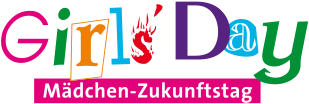 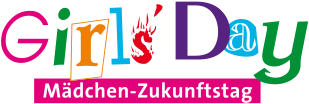 Wir streben eine Erhöhung des Anteils von Frauen an und fordern daher entsprechend qualifizierte Frauen nachdrücklich zur Bewerbung auf. Schwerbehinderte werden bei entsprechender Eignung bevorzugt eingestellt.Attraktiver ArbeitgeberDie Universität Mannheim erwartet Sie mit zahlreichen Vorteilen: Neben einem Arbeitsplatz in der Mannheimer Innenstadt und einer optimalen Anbindung an den öffentlichen Verkehr steht Ihnen ein vergünstigtes Jobticket für die Metropolregion Rhein-Neckar zur Verfügung. Die Universität Mannheim fördert die Vereinbarkeit von Beruf und Familie, bietet Ihnen familienfreundliche Arbeitszeiten und Arbeitsformen und unterstützt Sie mit Möglichkeiten zur Kinderbetreuung. Wir fördern persönliche Weiterentwicklung und Weiterbildung, etwa in Form einer Promotion. Darüber hinaus können Sie das Programm des Instituts für Sport nutzen, an Veranstaltungen und Vorträgen zu aktuellen Themen aus Wissenschaft und Gesellschaft teilnehmen und das Flair einer jungen Universität miterleben. Werden auch Sie Teil eines motivierten Umfelds inmitten aktuellster Forschung und renommierter Lehre!DatenschutzDie Informationen zur Erhebung von personenbezogenen Daten bei der betroffenen Person nach Artikel 13 DS-GVO können unserer Homepage, Bereich „Stellenanzeigen“ entnommen werden.Bitte beachten Sie, dass bei der Übermittlung einer unverschlüsselten E-Mail Gefährdungen der Vertraulichkeit und der unbefugte Zugriff Dritter nicht ausgeschlossen werden können. Hinweis zum Datenschutz:  Die Rücksendung der eingereichten Unterlagen erfolgt nur bei gleichzeitiger Übersendung eines ausreichend frankierten Rückumschlags. Andernfalls werden sie nach Abschluss des Bewerbungsverfahrens nach den Vorgaben des Datenschutzrechts vernichtet, elektronische Bewerbungen werden entsprechend gelöscht.